Leveringsvoorwaarden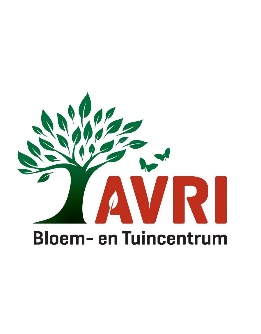 Bij een artikel dat speciaal besteld moet worden, vragen wij een aanbetaling van 50%.Levering wordt door één persoon gedaan. 		        (extra persoon tegen meerprijs)Er kan enkel een dagdeel worden afgesproken. 	    Ochtend 9u-13u of middag 13u-17u. Geen tijdstip  mogelijk.Levering is op het opgegeven adres, de chauffeur lost naast de wagen. Afleveren van tuinmeubelen in de tuin is mogelijk tegen meerprijs, mits goed bereikbaar d.m.v. een verharde weg. Gras- zand- kiezel wegen zijn uitgesloten.Bezorging op etage tegen meerprijs, mits er een lift, waarin de goederen passen, aanwezig is.Indien de chauffeur niemand thuis treft bij levering, zijn wij genoodzaakt de bezorgkosten nogmaals in rekening te brengen. De geleverde goederen dienen bij aflevering door de klant te worden gecontroleerd op compleetheid of beschadigingen. Goederen worden ongemonteerd geleverd. De chauffeur zet de goederen NIET in elkaar.Het (restant)bedrag dient aan de chauffeur voldaan te worden. Dit kan uitsluitend gepast contant of per pin.Wij wensen u veel tuinplezier.